Załącznik do Miejskiego Programu Wspierania Ucznia Zdolnego „Zdolni znad Brdy”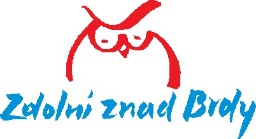 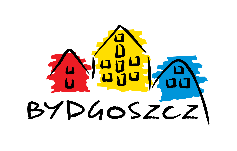 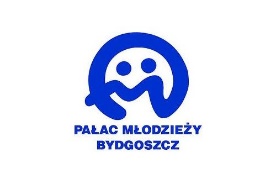 Formularz zgłoszeniowy dla ucznia** Wypełnić drukowanymi literami.Ja, ……………………………………………………………, deklaruję chęć udziału w obozie naukowym,                                              (imię i nazwisko ucznia) który odbędzie się w terminie 21.08.2022 – 28.08.2022 r. w Sypniewie k/Jastrowia, w grupie (właściwe podkreślić):1) Warsztaty o module tematycznym: Wakacyjne przygotowania do olimpiady matematycznej dla uczniów szkół ponadpodstawowych.2) Warsztaty o module tematycznym: Wakacyjne przygotowania do olimpiady biologicznej dla uczniów szkół ponadpodstawowych.3) Warsztaty o module tematycznym: Wakacyjne przygotowania do olimpiady fizycznej dla uczniów szkół ponadpodstawowych.Oświadczam, że w razie konieczności poddam się procedurze rekrutacji i w przypadku zakwalifikowania się na obóz wypełnię kartę kwalifikacyjną uczestnika obozu.		…………………………………………..	(czytelny podpis ucznia)Jako rodzic/opiekun prawny …………………………….…………………..………….. wyrażam zgodę na 	(imię i nazwisko ucznia)jej/jego udział w obozie naukowym, który odbędzie się w terminie 21.08.2022 – 28.08.2022 r. w Sypniewie k/Jastrowia.	…………………………………………..	(czytelny podpis rodzica/opiekuna prawnego)Rekomendacja nauczyciela:(w szczególności ocena z przedmiotu będącego treścią warsztatów w trakcie obozu w roku szkolnym 2020/2021 oraz 2021/2022, potwierdzony udział w konkursach i olimpiadach z tego przedmiotu i uzyskane miejsca)		…………………………………………..	(czytelny podpis nauczyciela)OŚWIADCZENIA WNIOSKODAWCY:Oświadczam, że jestem świadomy dobrowolności podania danych osobowych oraz o możliwości wglądu, poprawienia lub ich usunięcia. Jestem świadomy, że administratorem danych osobowych jest PAŁAC MŁODZIEŻY 
w BYDGOSZCZYBydgoszcz, dnia ……………………………..……………2022 r.	              	                     ………….………………………………………………………..                                                                (podpis rodzica/opiekuna prawnego/ kandydata pełnoletniego)ImięNazwiskoData urodzeniaSzkołaTelefon kontaktowyAdres e-mail